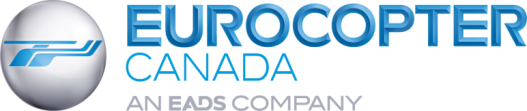 Eurocopter today, the World’s Number One Helicopter Manufacturer!Established in 1992, the Eurocopter Group is a Division of EADS, a world leader in aerospace, defense and related services. With approximately 20,000 employees in 30 subsidiaries on five continents, customers can rely on Eurocopter to ensure all activities of support, service and training are provided with best in class service.Eurocopter products account for 33 percent of the total world helicopter fleet, a success based on its comprehensive range of civil and military helicopters.We're different! As an employee of Eurocopter Canada Limited (ECL), you will have the opportunity to showcase your talents and make meaningful contributions to the exciting field of Aerospace. ECL employees take pride in their work and look forward to the challenges this industry brings. ECL offers personal development for our employees with an active career, responsibility, and opportunity for international mobility.Change your life – Join our team!We’re looking for a highly talented REPAIR & OVERHAUL (R & O) TECHNICIAN so if you or someone you know is qualified then we want to hear from you!Reporting to the R & O Supervisor, the R & O Technician will be responsible completing initial assessment and the completion of repair and overhaul work with a customer focus, attention to deadlines, accuracy in completion of work and upholding high standards of quality.If you can…Review and complete all documentation ensuring accuracy and completionComplete initial inspection of part for damage Build up overhauled and repaired components as per applicable manuals, following quality directions and processes	Carry out applicable testing procedures Pre-paint re-worked metal surfaces as requiredEnsure quality control standards are met; following applicable QA documentation, monitor build-up process and sign-off sheets for correct inspection and approval of stepsComplete log cards and certification of component and close out work order when completedPrepare finished component for shipping in approved shipping containerPrepare part for QA stamping and ensure stamp is completed as requiredAnd if your track record shows you have …Aircraft and aircraft component working knowledgeMechanical aptitude and experience in manufacturing environmentAbility to interpret technical manuals and documentsCritical thinking skills; able to identify and trouble shoot issuesAnd if you have…Manual dexterity; attention to detail and precisionFocus on delivering high standards of product quality and safetyCommunication skills; able to effectively communicate across various levels of the company in a team environmentIndependent action and problem solving; able to solve day to day issues and work under general supervisionFlexibility in ongoing change and learning; adaptive to new requirements and techniqueSelf-motivated, ability to work with minimal supervision as well as part of a team… then we want to hear from you!To apply to this position, please provide an updated resume and a brief letter identifying how you can quickly and successfully become a productive key team member, along with your interest in this position to Human Resources to HR@eurocopter.ca.Check us out at www.eurocopter.ca !